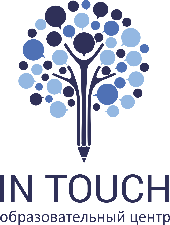 СОГЛАСИЕ на обработку персональных данных Я, __________________________________________________________________________________________________,(ФИО полностью, дата рождения)в соответствии с п. 1 ст. 9 закона РФ от 27.07.2006 № 152-ФЗ «О персональных данных» даю  ИП Кучеренко А.В. Образовательный центр «ИНТАЧ» свое согласие на обработку персональных данных моих и Студента:любым законодательно разрешенным способом. Согласие относится к обработке следующих персональных данных: фамилия, имя, отчество, пол, дата рождения; данные паспорта/св-ва о рождении; адреса регистрации по месту жительства; номера телефонов: домашнего и мобильного.Обработка данных должна осуществляться с целью обеспечения соблюдения требований законодательства РФ и оформления и регулирования договорных отношений.Я, ___________________________________________________________________________________________________,(ФИО полностью, дата рождения)даю согласие на размещение моих фото- и видеоматериалов в рекламно-информационных целях, размещаемых на наружных и внутренних стендах, в печатных изданиях, на официальном сайте и официальных страничках Образовательного центра «ИНТАЧ» в сети Интернет.Согласие распространяется на изображения, а именно фотографии / видеозаписи, полученные в ходе съёмок, организованных непосредственно или по поручению Образовательного центра «ИНТАЧ».Настоящее согласие действительно со дня его подписания до дня отзыва в письменной форме._____________________/__________________________________                    «______»____________________20_____г.СОГЛАСИЕ на обработку персональных данных Я, __________________________________________________________________________________________________,(ФИО полностью, дата рождения)в соответствии с п. 1 ст. 9 закона РФ от 27.07.2006 № 152-ФЗ «О персональных данных» даю  ИП Кучеренко А.В. Образовательный центр «ИНТАЧ» свое согласие на обработку персональных данных моих и Студента:любым законодательно разрешенным способом. Согласие относится к обработке следующих персональных данных: фамилия, имя, отчество, пол, дата рождения; данные паспорта/св-ва о рождении; адреса регистрации по месту жительства; номера телефонов: домашнего и мобильного.Обработка данных должна осуществляться с целью обеспечения соблюдения требований законодательства РФ и оформления и регулирования договорных отношений.Я, ___________________________________________________________________________________________________,(ФИО полностью, дата рождения)даю согласие на размещение моих фото- и видеоматериалов в рекламно-информационных целях, размещаемых на наружных и внутренних стендах, в печатных изданиях, на официальном сайте и официальных страничках Образовательного центра «ИНТАЧ» в сети Интернет.Согласие распространяется на изображения Студента, а именно фотографии / видеозаписи, полученные в ходе съёмок, организованных непосредственно или по поручению Образовательного центра «ИНТАЧ».Настоящее согласие действительно со дня его подписания до дня отзыва в письменной форме._____________________/__________________________________                    «______»____________________20_____г.